Atividades de Educação Física da Sequência Didática de Agosto/setembro/outubro/novembro/dezembro–19/10 a 23/10 - 4° Anos.Senhores pais ou responsáveis as fotos ou vídeos da atividade devem ser enviadas no whatsApp. Obrigado.ATIVIDADE 11 - TACOBOLMaterial: balde, bastão (cabo de vassoura), garrafa pet e bolinhas de vários tamanhosOrganização do espaço/local: Em casa.Descrição da atividade: Tacobol - utilizando apenas um balde, um bastão (cabo de vassoura), uma garrafa pet que vair servir de base para as bolinhas, as bolinhas podem ser de tamanhos variados, deve bater na bolinha com o bastão com objetivo de acertar o alvo, a garrafa pet deve ser colocada de 10 a 15 cm do balde, lembrando que a base tem que ser mais alta que o alvo, a atividade pode ser feita também em forma de competição para ver quem acerta mais vezes o alvo.Realizar a atividade conforme o vídeo repassado no grupo de whatsApp.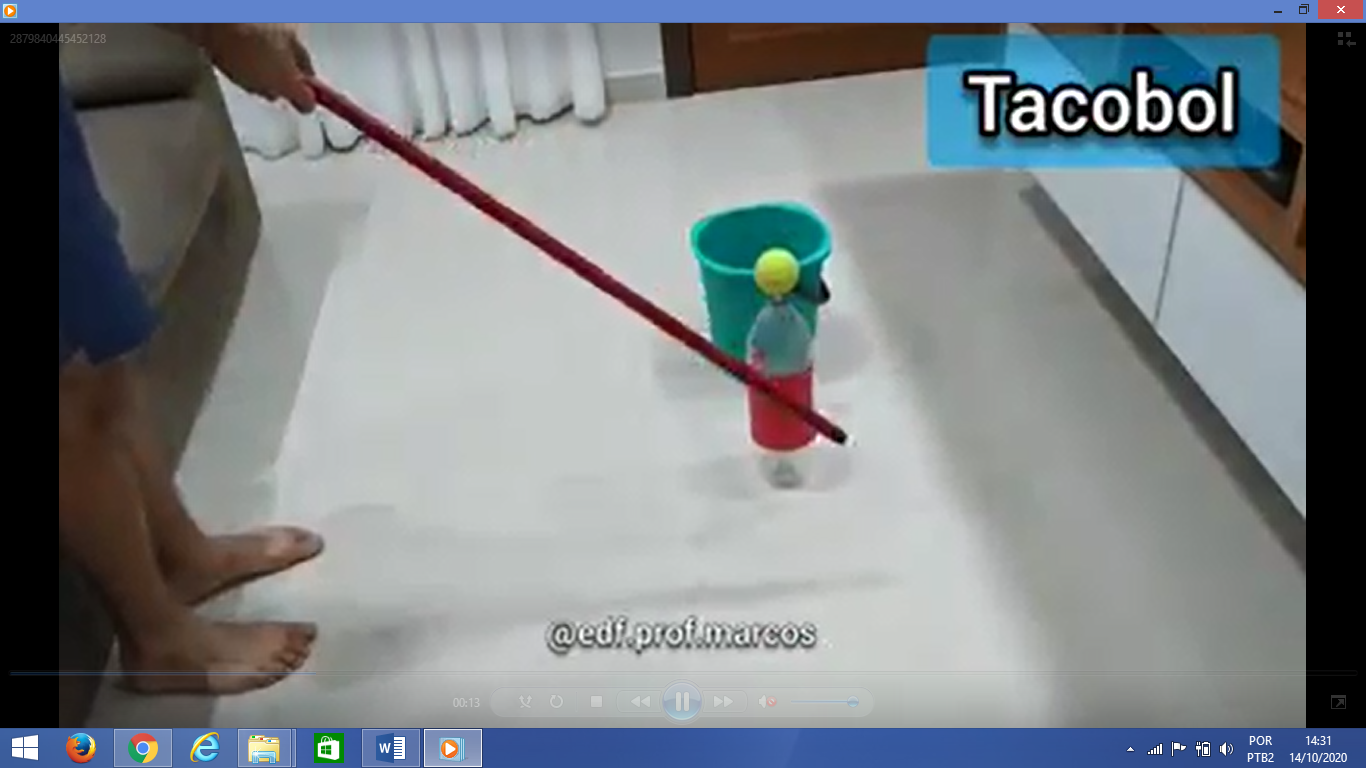 Escola Municipal de Educação Básica Augustinho Marcon.Catanduvas, outubro de 2020.Diretora: Tatiana Bittencourt Menegat. Assessora Técnica Pedagógica: Maristela Apª. Borella Baraúna.Assessora Técnica Administrativa: Margarete Petter Dutra.Professor: Rafael MunarettoDisciplina: Educação Física Turma: 4º ano 